farcebookHome       Profile       Friends       Inbox (1)Home       Profile       Friends       Inbox (1)Home       Profile       Friends       Inbox (1)Home       Profile       Friends       Inbox (1)Home       Profile       Friends       Inbox (1)SettingsLog outLog outLog out(picture of Farcebook character)(picture of Farcebook character)(Username):(Username):(Username):(Status goes here)(Status goes here)(Status goes here)5 minutes ago(picture of Farcebook character)(picture of Farcebook character)(picture of Farcebook character)(picture of Farcebook character)WallWallInfoPhotos+(picture of Farcebook character)(picture of Farcebook character)(picture of Farcebook character)(picture of Farcebook character)(picture of Farcebook character)(picture of Farcebook character)What’s on your mind?What’s on your mind?What’s on your mind?What’s on your mind?What’s on your mind?What’s on your mind?What’s on your mind?(picture of Farcebook character)(picture of Farcebook character)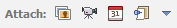 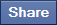 (picture of Farcebook character)(picture of Farcebook character)(picture of Farcebook character)(picture of Farcebook character)View photos of me (34)View photos of me (34)Information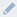 InformationRelationship Status:Relationship Status:::Birthday:Birthday:FriendsFriendsfarcebookHome       Profile       Friends       Inbox (1)Home       Profile       Friends       Inbox (1)Home       Profile       Friends       Inbox (1)Home       Profile       Friends       Inbox (1)Home       Profile       Friends       Inbox (1)SettingsLog outLog outLog out(picture of Farcebook character)(picture of Farcebook character)(Username):(Username):(Username):(Status goes here)(Status goes here)(Status goes here)5 minutes ago(picture of Farcebook character)(picture of Farcebook character)(picture of Farcebook character)(picture of Farcebook character)WallWallInfoPhotos+(picture of Farcebook character)(picture of Farcebook character)(picture of Farcebook character)(picture of Farcebook character)(picture of Farcebook character)(picture of Farcebook character)What’s on your mind?What’s on your mind?What’s on your mind?What’s on your mind?What’s on your mind?What’s on your mind?What’s on your mind?(picture of Farcebook character)(picture of Farcebook character)(picture of Farcebook character)(picture of Farcebook character)(picture of Farcebook character)(picture of Farcebook character)View photos of me (34)View photos of me (34)InformationInformationRelationship Status: Relationship Status: (fill in answer)(fill in answer)::(fill in answer)(fill in answer)Birthday:Birthday:(fill in answer)(fill in answer)FriendsFriends